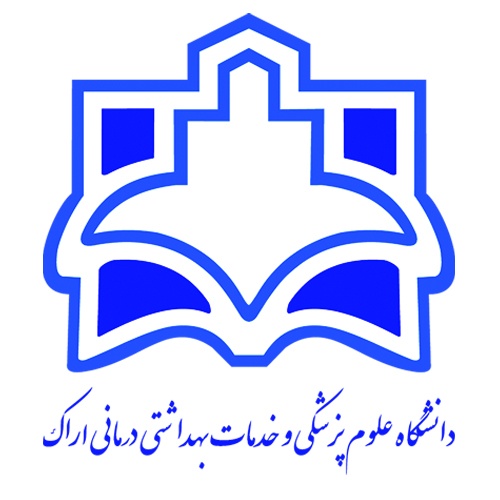 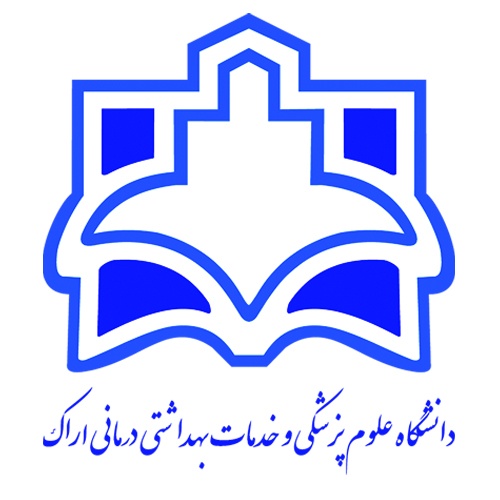 دانشکده:  پزشکی           گروه آموزشی: ایمونولوژی      مقطع و رشته تحصیلی: کارشناسی ارشد ایمنی شناسیعنوان درس:   منبع:شماره جلسههدف کلی درساهداف ويژه رفتاريارزیابی آغازینروش تدریس ابزار و وسایل آموزشیشيوه ارزشيابيشيوه ارزشيابيشماره جلسههدف کلی درساهداف ويژه رفتاريارزیابی آغازینروش تدریس ابزار و وسایل آموزشیتکوینی و پایانیدرصد1نقش سیستم ایمنی در دوران بارداریمقدمات، مراحل ایمنی در بارداری، پیوند، نقش سلول های مختلف ایمنی در طول بارداریتعیین سطح اطلاعات دانشجویان از طریق پرسشسخنرانیپرسش و پاسخبحث گروهیبارش مغزیکتابپاورپوینتسخنرانی تعاملیآزمون هاي تکوینی در طول ترم و آزمون پایان ترمنمره/بیستشماره جلسههدف کلی درساهداف ويژه رفتاريارزیابی آغازینروش تدریس ابزار و وسایل آموزشیشيوه ارزشيابيشيوه ارزشيابيشماره جلسههدف کلی درساهداف ويژه رفتاريارزیابی آغازینروش تدریس ابزار و وسایل آموزشیتکوینی و پایانیدرصد2شناسایی و عرضه آنتی ژن های جفت، جنین در طول بارداریمقدمات، شناسایی مستقیم آلوآنتی ژن ها توسط سلول های T و DCشناسایی غیرمستقیم    mHagsشناسایی آنتی ژن توسط CD8 و NK cellناهنجاری های کلینیکالتعیین سطح اطلاعات دانشجویان از طریق پرسشسخنرانیپرسش و پاسخبحث گروهیبارش مغزیکتابپاورپوینتسخنرانی تعاملیآزمون هاي تکوینی در طول ترم و آزمون پایان ترمنمره/بیستشماره جلسههدف کلی درساهداف ويژه رفتاريارزیابی آغازینروش تدریس ابزار و وسایل آموزشیشيوه ارزشيابيشيوه ارزشيابيشماره جلسههدف کلی درساهداف ويژه رفتاريارزیابی آغازینروش تدریس ابزار و وسایل آموزشیتکوینی و پایانیدرصد3ماکروفاژهای رحمی:نقش حیاتی برای بارداری موفقمقدمات، منشا مونوسیت و ماکروفاژ ها و فنوتیپ آنها، ماکروفاژ در شرایط غیر حاملگی چگونه ماکروفاژ ها فنوتیپ مدنظر را در بارداری کسب میکنند?تعیین سطح اطلاعات دانشجویان از طریق پرسشسخنرانیپرسش و پاسخبحث گروهیبارش مغزیکتابپاورپوینتسخنرانی تعاملیآزمون هاي تکوینی در طول ترم و آزمون پایان ترمنمره/بیستشماره جلسههدف کلی درساهداف ويژه رفتاريارزیابی آغازینروش تدریس ابزار و وسایل آموزشیشيوه ارزشيابيشيوه ارزشيابيشماره جلسههدف کلی درساهداف ويژه رفتاريارزیابی آغازینروش تدریس ابزار و وسایل آموزشیتکوینی و پایانیدرصد4NK cell ها در تولید مثل:قبل، در حین و بعد از بارداریمقدمات، ساب تایپ های NK cell هامنشا NK  های رحمیعملکرد Unkعلت تفاوت dNK  ها با سایر NK هاتعیین سطح اطلاعات دانشجویان از طریق پرسشسخنرانیپرسش و پاسخبحث گروهیبارش مغزیکتابپاورپوینتسخنرانی تعاملیآزمون هاي تکوینی در طول ترم و آزمون پایان ترمنمره/بیستشماره جلسههدف کلی درساهداف ويژه رفتاريارزیابی آغازین روش تدریس ابزار و وسایل آموزشیشيوه ارزشيابيشيوه ارزشيابيشماره جلسههدف کلی درساهداف ويژه رفتاريارزیابی آغازین روش تدریس ابزار و وسایل آموزشیتکوینی و پایانیدرصد5نقش B cell در بارداریمقدمات، جمعیت  B cell ها، B cell ها در حاملگی موفق و ناهنجاری هاتعیین سطح اطلاعات دانشجویان از طریق پرسشسخنرانیپرسش و پاسخبحث گروهیبارش مغزیکتابپاورپوینتسخنرانی تعاملیآزمون هاي تکوینی در طول ترم و آزمون پایان ترمنمره/بیستشماره جلسههدف کلی درساهداف ويژه رفتاريارزیابی آغازینروش تدریس ابزار و وسایل آموزشیشيوه ارزشيابيشيوه ارزشيابيشماره جلسههدف کلی درساهداف ويژه رفتاريارزیابی آغازینروش تدریس ابزار و وسایل آموزشیتکوینی و پایانیدرصد6نوتروفیل ها در بارداریمقدمات، مکانیسم اثر نوتروفیلها، نقش اندومتریال نوتروفیل ها در تکامل جنین، نقش نوتروفیل در تحمل ایمنی مادرتعیین سطح اطلاعات دانشجویان از طریق پرسشسخنرانیپرسش و پاسخبحث گروهیبارش مغزیکتابپاورپوینتسخنرانی تعاملیآزمون هاي تکوینی در طول ترم و آزمون پایان ترمنمره/بیستشماره جلسههدف کلی درساهداف ويژه رفتاريارزیابی آغازینروش تدریس ابزار و وسایل آموزشیشيوه ارزشيابيشيوه ارزشيابيشماره جلسههدف کلی درساهداف ويژه رفتاريارزیابی آغازینروش تدریس ابزار و وسایل آموزشیتکوینی و پایانیدرصد7سلول های T regulatoryمقدمات، عملکرد Treg و ساب تایپ های آنحفظ آلوآنتی ژن های بارداری و PA-specific Treg cellsناهنجاری های بارداری مربوط به نقص در Treg هامکانیسم های درمانی رایج برای سقط مکرر و پره اکلامپسیتعیین سطح اطلاعات دانشجویان از طریق پرسشسخنرانیپرسش و پاسخبحث گروهیبارش مغزیکتابپاورپوینتسخنرانی تعاملیآزمون هاي تکوینی در طول ترم و آزمون پایان ترمنمره/بیستردیفعنوان1جدیدترین مقالات منتشر شده  مرتبط با موضوع هر جلسه